РЕШЕНИЕРассмотрев проект решения Городской Думы Петропавловск-Камчатского городского округа о внесении изменений в Положение об аппарате Городской Думы Петропавловск-Камчатского городского округа, утвержденное решением Городской Думы Петропавловск-Камчатского городского округа от 26.10.2016 № 1162-р «Об утверждении положения об аппарате Городской Думы Петропавловск-Камчатского городского округа», внесенный председателем Городской Думы Петропавловск-Камчатского городского округа Монаховой Г.В., в соответствии со статьей 31 Устава Петропавловск-Камчатского городского округа Городская Дума Петропавловск-Камчатского городского округаРЕШИЛА:1. Внести в Положение об аппарате Городской Думы Петропавловск-Камчатского городского округа, утвержденное решением Городской Думы Петропавловск-Камчатского городского округа от 26.10.2016 № 1162-р 
«Об утверждении положения об аппарате Городской Думы Петропавловск-Камчатского городского округа», следующие изменения:1) в пункте 1.3 слово «сотрудники» заменить словом «работники»;2) в пункте 1.4 слова «его структура» заменить словами «структура аппарата Городской Думы»;3) в пункте 3.1:- в подпункте 3.1.1:абзацы восемнадцать - двадцать три исключить;дополнить абзацем двадцать пятым следующего содержания:«- выполняет иные функции в сфере организационного обеспечения деятельности Городской Думы;»;- в подпункте 3.1.2:в абзаце одиннадцатом слова «законодательства и» исключить, слова «и за его пределами» исключить;в абзаце двенадцатом слово «сотрудникам» заменить словом «работникам»;дополнить абзацем четырнадцатым следующего содержания:«- выполняет иные функции в сфере правового обеспечения деятельности Городской Думы;»;- подпункт 3.1.3 дополнить абзацем одиннадцатым следующего содержания:«- выполняет иные функции в сфере информационного обеспечения деятельности Городской Думы;»;- в подпункте 3.1.4:абзац первый изложить в следующей редакции:«3.1.4 в сфере бухгалтерского, финансово-аналитического и материально-технического обеспечения:»;в абзаце пятом слово «сотрудников» заменить словом «работников»;в абзаце седьмом слово «сотрудникам» заменить словом «работникам»;дополнить абзацем двенадцатым следующего содержания:«- ведет учет, регистрацию и движение печатей и штампов Городской Думы;»;дополнить абзацем тринадцатым следующего содержания:«- осуществляет закупки товаров, работ, услуг для обеспечения нужд Городской Думы в соответствии с законодательством Российской Федерации о контрактной системе в сфере закупок товаров, работ, услуг для обеспечения государственных и муниципальных нужд;»;дополнить абзацем четырнадцатым следующего содержания:«- выполняет иные функции в сфере бухгалтерского, финансово-аналитического и материально-технического обеспечения деятельности Городской Думы;»;- дополнить подпунктом 3.1.5 следующего содержания:«3.1.5 в сфере кадрового обеспечения:- ведет кадровое делопроизводство, в том числе оформляет распоряжения председателя Городской Думы по приему и увольнению работников аппарата Городской Думы, премированию и применению дисциплинарных взысканий, оформлению отпусков;- подготавливает документы на награждение работников аппарата Городской Думы и депутатов Городской Думы;- подготавливает документы для оформления допуска отдельным категориям работников аппарата Городской Думы к сведениям, составляющим государственную тайну;- оформляет документацию по назначению работникам аппарата Городской Думы, депутатам, осуществляющим деятельность на постоянной основе, государственных пенсий (доплат к государственным пенсиям); - оформляет и ведет личные дела, трудовые книжки, ведет табель учета рабочего времени работников аппарата Городской Думы;- оформляет служебные удостоверения председателя Городской Думы, заместителей председателя Городской Думы, депутатов Городской Думы, помощников депутатов, работников аппарата Городской Думы, ведет их учет;- реализует меры по охране труда и противопожарной безопасности, технике безопасности;- подготавливает необходимые документы для проведения специальной оценки условий труда;- ведет личные дела председателя и аудиторов Контрольно-счетной палаты Петропавловск-Камчатского городского округа, их трудовые книжки (при наличии), в том числе оформляет распоряжения председателя Городской Думы по приему и увольнению председателя и аудиторов Контрольно-счетной палаты Петропавловск-Камчатского городского округа, премированию и применению дисциплинарных взысканий, оформлению отпусков, оформляет документацию по назначению им государственных пенсий (доплат к государственным пенсиям);- выполняет иные функции в сфере кадрового обеспечения деятельности Городской Думы и кадрового обеспечения лиц, относящихся к высшей группе должностей Контрольно-счетной палаты Петропавловск-Камчатского городского округа.»;4) в пункте 3.2:в абзаце десятом слова «о внесении изменений и отчетов об их исполнении» заменить словами «внесении в него изменений и утверждении отчета об исполнении бюджета Петропавловск-Камчатского городского округа»;в абзаце двенадцатом слово «действия» заменить словом «функции»;5) в абзаце втором пункта 4.1 слово «сотрудниками» заменить словом «работниками»;6) пункт 4.3 изложить в следующей редакции:«4.3. Председатель Городской Думы принимает на работу и увольняет работников аппарата Городской Думы, организует аттестацию, обеспечивает повышение квалификации и дополнительное профессиональное образование работников аппарата Городской Думы, применяет к ним меры поощрения, а также налагает дисциплинарные взыскания, утверждает должностные инструкции работников аппарата Городской Думы.»;7) в пункте 4.4 слово «сотрудниками» заменить словом «работниками»;8) в пункте 4.5: - в подпункте 4.5.4 слово «сотрудниками» заменить словом «работниками»; - в подпункте 4.5.7 слово «сотрудниками» заменить словом «работниками»; - в подпункте 4.5.10:абзац четвертый изложить в следующей редакции:«- проекты договоров по повышению квалификации, дополнительному профессиональному образованию работников аппарата Городской Думы;»;в абзаце пятом слово «сотрудников» заменить словом «работников»;в абзаце шестом слово «сотрудников» заменить словом «работников»;в абзаце седьмом слово «сотрудникам» заменить словом «работникам»;9) в подпункте 4.6.2 пункта 4.6 слово «сотрудников» заменить словом «работников», слово «сотрудникам» заменить словом «работникам»;10) в наименовании раздела 5 слово «сотрудников» заменить словом «работников»;11) в пункте 5.1: - в абзаце первом слово «Сотрудники» заменить словом «Работники»; - в абзаце втором слово «сотрудника» заменить словом «работника»;12) пункт 5.2 изложить в следующей редакции:«5.2. Работникам аппарата Городской Думы выдаются служебные удостоверения, подписанные председателем Городской Думы, которые при увольнении возвращаются в отдел организационной и кадровой работы управления организационно-правового обеспечения работы аппарата Городской Думы, являющийся кадровой службой аппарата Городской Думы.»;13) в пункте 5.3 слово «сотрудников» заменить словом «работников».2. Направить настоящее решение в газету «Град Петра и Павла» для опубликования.3. Настоящее решение вступает в силу со дня его подписания.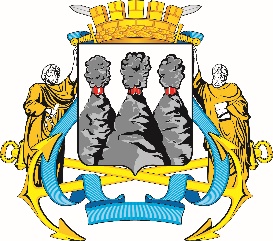 ГОРОДСКАЯ ДУМАПЕТРОПАВЛОВСК-КАМЧАТСКОГО ГОРОДСКОГО ОКРУГАот 21.04.2021 № 916-р37-я сессияг.Петропавловск-КамчатскийО внесении изменений в Положение об аппарате Городской Думы Петропавловск-Камчатского городского округа, утвержденное решением Городской Думы Петропавловск-Камчатского городского округа от 26.10.2016 № 1162-р «Об утверждении положения об аппарате Городской Думы Петропавловск-Камчатского городского округа»Председатель Городской Думы Петропавловск-Камчатского городского округаГ.В. Монахова